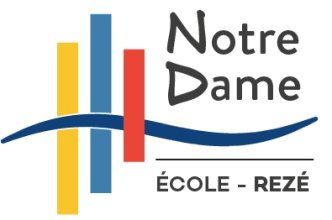 								Le 07/02/2020	Objet : semaine sans écransChers parents, 		Nous  proposons aux élèves de primaire de relever un défi : pas d’ « écrans » (jeux vidéo, jeux sur l’ordinateur, consoles, télévision) pendant une semaine (du lundi matin 23 mars au vendredi soir 27 mars). Ce sera l’occasion de trouver d’autres façons de s’occuper et de les partager avec la classe.Bien sûr, tous les élèves sont libres de participer ou non à ce défi. Je vous encourage à les motiver pour y participer.					Les enseignantes de l’école Notre-Dame 